Istituto Comprensivo Via Mar dei Caraibi - RomaGruppo: ……………………...………………………………… classe …………….… data…………………………Nomi dei partecipanti: ………………………………...………………………...……………………………...………………………...……………….………………...………………………...…LA TROTTOLA 1Costruite una trottola seguendo le istruzioni contenute nel software Lego WeDo. 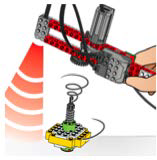 Per iniziare: accendere il computer, aprire il software e seguire il seguente percorso:  >       >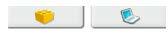 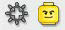 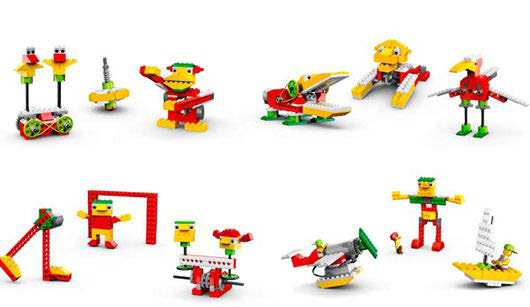 Come funziona?Il motore fa ruotare una …………………………………………………………………… sull’impugnaturaLa …………………………………………………………… fa girare una ………………………….……………………… sullo stesso asse e una ruota ………………………………………La ruota ………………………………….… ingrana con la ……………………….……… della trottola e la fa ……………….……………….Il ………………………………….…………………… verifica quando viene lasciata ……………………………………………………….… e   ……………………………………………………………….…Osservazioni sulla rotazione degli oggettiPrendete una moneta, o un altro oggetto e provate a farlo girare sul banco o su una scrivania. Come fate per farli girare? …………………………………………………………………………………………………………………………………………………………………………………………………………………………………………………………………………………………………………………………………………………………………Per quanto tempo girano? ……………………………………………………………………………………………………………………………………………………I movimenti della trottolaModificate il modello che avete costruito in modo da rallentare la velocità di rotazione della trottola. (Suggerimento: iniziate dalle ruote) Descrizione delle modifiche: …………………………………………………………………………………………………………………………..………………………………………………………………………………………………………………………………………………………………………………………………………………………………………………………………………………………………………………………………………………………………………………………………………………………………………………Ora modificatelo in modo da aumentare la velocità di rotazione della trottola.Descrizione delle modifiche: …………………………………………………………………………………………………………………………..………………………………………………………………………………………………………………………………………………………………………………………………………………………………………………………………………………………………………………………………………………………………………………………………………………………………………………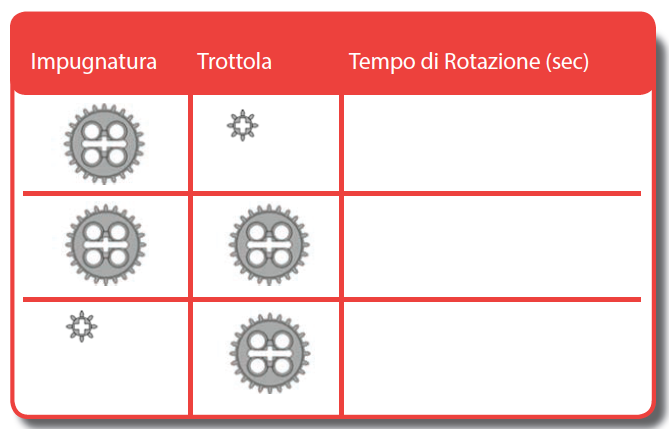 Registrate nella tabella il tempo di rotazione della trottola nelle varie combinazioniIstituto Comprensivo Via Mar dei Caraibi - RomaGruppo: ……………………...………………………………… classe …………….… data…………………………Nomi dei partecipanti: ………………………………...………………………...……………………………...………………………...……………….………………...………………………...…LA TROTTOLA 2Programmate il computer affinché mostri per quanti secondi gira la ruota dell’impugnatura, aggiungendo al programma della trottola i blocchi necessari.Disegnate qui  i blocchi del programma che avete utilizzatoCome funziona il programma?……………………………………………………………………………………………………………………………………………………………………………….……………………………………………………………………………………………………………………………………………………………………………………………………….……………………………………………….……………………………………………………………………………………….………………………………………………………………..……………………………………….……………………………………………………………………………………….………………………………………………………………..……………………………………….……………………………………………………………………………………….………………………………………………………………..……………………………………….……………………………………………………………………………………….………………………………………………………………..……………………………………….……………………………………………………………………………………….………………………………………………………………..……………………………………….……………………………………………………………………………………….………………………………………………………………..……………………………………….……………………………………………………………………………………….………………………………………………………………..……Questionario conclusivo sull’andamento delle attività:Scrivete eventuali suggerimenti per migliorare il lavoro della prossima attività di gruppo…………………………………………………………..……….………………………………………………………….…………….………………………………………………….…………….………………………………………………….……………..….……………………………………………….…………….………………………………………………….…………….………………………………………………….…………….………………………………………………….…………….Segnate con una crocetta la vostra rispostaSempreQuasi sempreQuasi maiMaiI turni per svolgere le attività sono stati rispettati da tuttiNessuno ha “invaso” il ruolo dei compagniAbbiamo aiutato con dei suggerimenti chi era in difficoltàChi era in difficoltà ha accettato i suggerimentiCi siamo ascoltati uno con l’altroSiamo stati gentili tra di noiNessuno si è rifiutato di svolgere le attività assegnateSvolgere questa attività in gruppo è stato facile